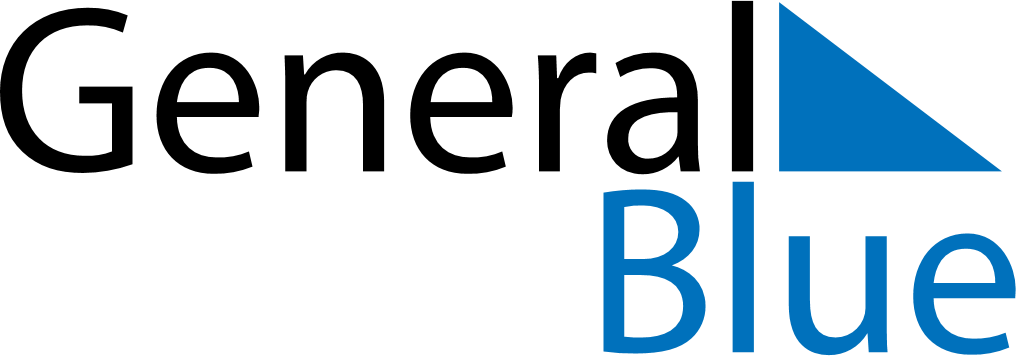 September 2026September 2026September 2026MaltaMaltaMONTUEWEDTHUFRISATSUN12345678910111213Victory Day1415161718192021222324252627Independence Day282930